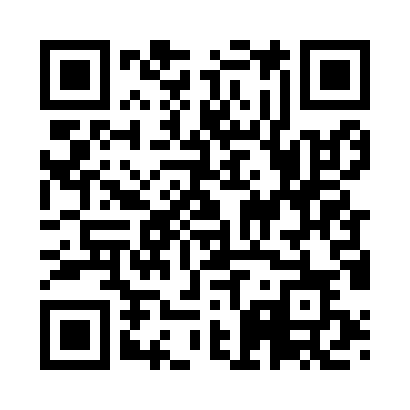 Ramadan times for Acone, ItalyMon 11 Mar 2024 - Wed 10 Apr 2024High Latitude Method: Angle Based RulePrayer Calculation Method: Muslim World LeagueAsar Calculation Method: HanafiPrayer times provided by https://www.salahtimes.comDateDayFajrSuhurSunriseDhuhrAsrIftarMaghribIsha11Mon4:464:466:1412:074:166:006:007:2312Tue4:454:456:1212:064:176:016:017:2413Wed4:434:436:1112:064:186:026:027:2514Thu4:414:416:0912:064:196:036:037:2615Fri4:404:406:0812:064:196:046:047:2716Sat4:384:386:0612:054:206:056:057:2817Sun4:374:376:0412:054:216:066:067:2918Mon4:354:356:0312:054:216:076:077:3019Tue4:334:336:0112:044:226:086:087:3120Wed4:324:326:0012:044:236:096:097:3221Thu4:304:305:5812:044:236:106:107:3322Fri4:294:295:5712:044:246:116:117:3423Sat4:274:275:5512:034:256:126:127:3524Sun4:254:255:5412:034:256:136:137:3625Mon4:244:245:5212:034:266:146:147:3726Tue4:224:225:5112:024:276:156:157:3827Wed4:204:205:4912:024:276:166:167:3928Thu4:184:185:4812:024:286:166:167:4029Fri4:174:175:4612:014:296:176:177:4130Sat4:154:155:4512:014:296:186:187:4331Sun5:135:136:431:015:307:197:198:441Mon5:125:126:421:015:307:207:208:452Tue5:105:106:401:005:317:217:218:463Wed5:085:086:391:005:327:227:228:474Thu5:065:066:371:005:327:237:238:485Fri5:055:056:3612:595:337:247:248:496Sat5:035:036:3412:595:337:257:258:507Sun5:015:016:3312:595:347:267:268:528Mon5:005:006:3112:595:357:277:278:539Tue4:584:586:3012:585:357:287:288:5410Wed4:564:566:2812:585:367:287:288:55